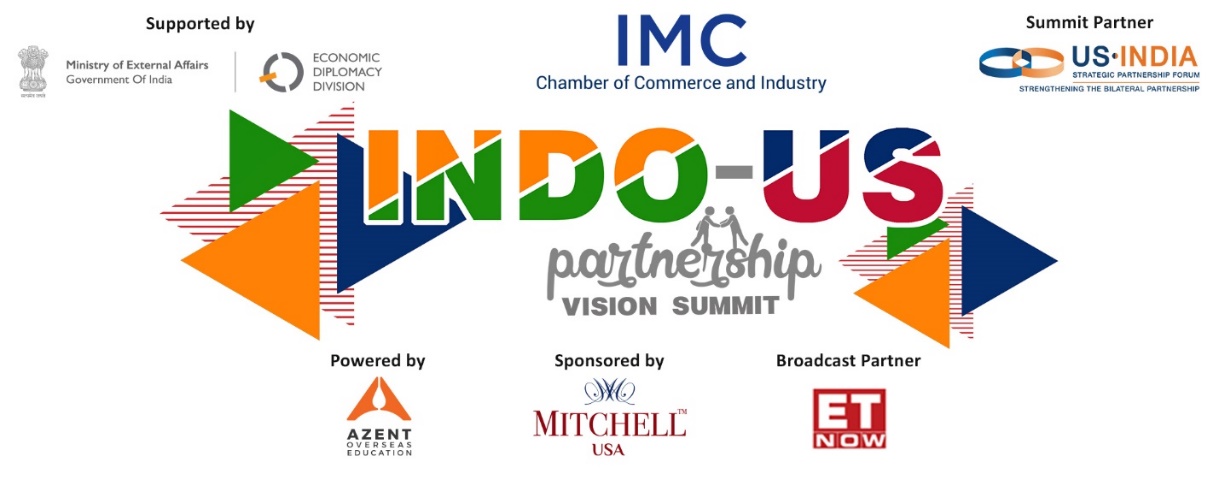 TENTATIVE PROGRAM SCHEDULEDAY 2 Program on next page belowDates & TimingsDAY 1- Thursday, 29th April 2021 | 5:30 p.m. - 9:15 p.m. (IST)Dates & TimingsDAY 2- Friday, 30th April 2021 | 6:00 p.m. - 9:00 p.m. (IST)DAY 1- Thursday, 29th April 2021 | 5:30 p.m. - 9:15 p.m. (IST)DAY 1- Thursday, 29th April 2021 | 5:30 p.m. - 9:15 p.m. (IST)Timings (IST)Agenda5.30 pm – 6.15 pm SESSION I: Importance and Future of HealthWelcome RemarksMr. Ajit Mangrulkar, Director General, IMC Chamber of Commerce and Industry Opening RemarksGuest of Honor: Lieutenant Governor Ms. Bethany Hall-Long, State of DelawarePanel DiscussionMs. Kate Beale, Associate Vice President for International Advocacy Pharmaceutical Research and Manufacturers of America, PhRMA   Dr. Murtaza Khorakiwala, Managing Director, Wockhardt Limited Mr. Yugal Sikri, Managing Director, RPG Life Sciences Limited Moderator: Mr. Atul Joshi, Founder & CEO, Oyster Capital Management6.15 pm – 7.00 pm SESSION II: Regional Bilateral Co-operation Opening RemarksMr. Lutfi Hassan, Chairman & CEO, Apex Group of Companies, USA Guest of Honour Special AddressHon’ble Mr. Vijay Rupani, Chief Minister of Gujarat Panel DiscussionHon. Mr. Geoffrey Connor, Former Texas Secretary of StateMr. Arun M. Kumar, Chairman and CEO, KPMGMr. Paresh (Perry) Patel, Executive Director of Lotus Recovery Centers, USA Moderator: Mr. Rahul Sharma, Managing Director, APCO Worldwide 7.00 pm – 7.45 pm SESSION III: Trends in Emerging TechPanel Discussion Mr. Nitin Rakesh, Chief Executive Officer, Mphasis Dr. Ruchi Dana, Managing Director, Dana Group, Dubai Mr. Suresh Sethi, Managing Director and Chief Executive Officer, NSDL e-Governance Infrastructure LimitedMr. Tadepalli Rao, CIO, Seibels Insurance Services, USA Moderator: Ms Susan Ritchie, Vice President of Trade and Technology Policy, US India Strategic Partnership Forum 7.45 pm -8.30 pmINAUGURAL SESSION Indo-US Partnership VisionWelcome AddressMr. Rajiv Podar, President, IMC Chamber of Commerce and IndustryChief GuestHon’ble Shri Jayant Sinha, Chairperson, Parliamentary Standing Committee for Finance, Member of Parliament Q & A Moderator: Mr. Atul Nishar, Founder and Chairman, Azent Overseas Education Private Limited, Founder & Chairman Emeritus, Hexaware Technologies Limited Vote of ThanksMr. Juzar Khorakiwala, Vice President, IMC Chamber of Commerce and Industry8.30 pm – 9.15 pm SESSION IV: Entertainment (Hollywood/Bollywood)Panel DiscussionMr. Jack Giarraputo, American film producer & co-founder Happy Madison Productions  Mr. Madhur Bhandarkar, Acclaimed Award Winning Filmmaker  Ms. Mary Millben, Award Winning Hollywood Actress/Singer   Mr. Jason Hafford, Agent Creative Artists Agency (CAA)  Moderators Ms. Medha Jaishankar, Senior Producer at JetSynthesys Ms. Priya Samant, Impact Advisor & Director Sequoia Applied Technologies Vote of Thanks for the dayMs. Sunita Ramnathkar, Director, Eudora Enterprises Limited, Mitchell Group USADAY 2- Friday, 30th April 2021 | 6:00 p.m. - 9:00 p.m. (IST)DAY 2- Friday, 30th April 2021 | 6:00 p.m. - 9:00 p.m. (IST)Timings (IST)Agenda6.00 pm – 7.00 pm 6.00 pm-6.03 pm6.03 pm-6.10 pm6.10 pm-6.30 pm6.30 pm-6.55pm6.55 pm-7.00 pmINAUGURAL SESSION: A New Era of Indo-US RelationsWelcome AddressMr. Rajiv Podar, President, IMC Chamber of Commerce and IndustryOpening RemarksMr. Swadesh Chatterjee, Chairman and Co-Founder, US India Friendship Council Keynote Address by Chief Guest Hon’ble Shri Nitin Gadkari ji, Union Minister of Road Transport and Highways, Micro, Small & Medium Enterprises DiscussionChief Guest: Hon’ble Shri Nitin Gadkari ji, Union Minister of Road Transport and Highways, Micro, Small & Medium Enterprises Mr. Rajesh Subramaniam, President and Chief Operating Officer of FedEx CorporationModerator: Dr. Mukesh Aghi, President & CEO, US-India Strategic Partnership Forum Closing Remarks and Vote of Thanks Dr. Mukesh Aghi, President & CEO, US-India Strategic Partnership Forum 7.00 pm – 7.30 pm SESSION V: Finance & InvestmentsPanel Discussion Mr. Jaspal Bindra, Chairman, Centrum Group of Companies                                                Ms. Kaku Nakhate, President and Country Head (India), Bank of America N.A.Mr. Sanjay Nayyar, Chairman, KKR India Moderator: Mr. Malachy Nugent, Vice President, Financial Services, USISPF 7.30 pm – 8.00 pm SESSION VI: Defence/Homeland SecurityPanel Discussion Mr Ravi Nirgudkar, Managing Director, BAE Systems, India Mr Salil Gupte, President, Boeing India Moderator: Mr.  S P Shukla, Chairman, Mahindra Defence, Mahindra Aerospace, Mahindra Sanyo Steel, Mahindra CIE Automotive Ltd, etc.
8.00 pm – 8.30 pm SESSION VII: Knowledge Economy (Education & Skill Across Boundaries)Panel Discussion Dr. Suhas Pednekar, Vice Chancellor, University of Mumbai Ms. Anjali Raina, Executive Director,  Harvard Business School India Research CentreModerator: Mr. Samir Somaiya, Chairman, K J Somaiya, Education Trusts, Chairman & Managing Director, Godavari Biofineries Limited8.30 pm – 9.00 pm VALEDICTORY SESSIONGuests of Honour H.E. Mr. Taranjit Singh Sandhu, Ambassador of India to United States, Embassy of India H.E. Ambassador Mr. Timothy Roemer, Executive Director and Strategic Counselor at APCO Worldwide Moderator: Mr. Richard M. Rossow, Wadhwani Chair in U.S. India Policy Studies, The Center for Strategic and International StudiesVote of ThanksMr. Dinesh Joshi, Chairman, IMC International Business Committee 